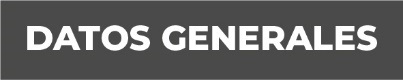 Nombre María de los Ángeles Domínguez GuerreroGrado de Escolaridad Licenciatura en DerechoCédula Profesional (Licenciatura) 6224666Teléfono de Oficina 228-8-13-96-96. Ext.1011Correo Electrónico cavdpgj@hotmail.comcavdpgj@hotmail.comFormación Académica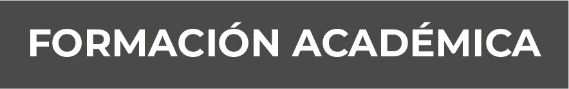 Julio 2004 a Agosto 2008Universidad de Xalapa, Licenciatura en DerechoTrayectoria Profesional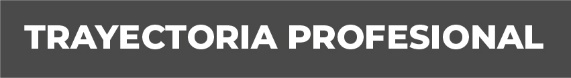 Octubre 2000 a Junio 2012Trabajadora Social adscrita a la Agencia 1° del Ministerio Público Investigadora Especializada en Delitos contra la Libertad, la Seguridad Sexual y contra la Familia, en Xalapa, Veracruz.Julio 2012 a Noviembre 2012Perito en Trabajo Social dependiente de la Dirección de Servicios Periciales y adscrita a la Agencia 2° del Ministerio Público Investigadora Especializada en Delitos contra la Libertad, la Seguridad Sexual y contra la Familia en Xalapa, Veracruz.Diciembre 2012 a Junio 2013Asesora Jurídica de la Comisión Estatal para la Atención Integral a Víctimas del Delito-SEGOB, Xalapa, Ver. Conocimiento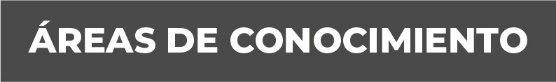 Derecho ConstitucionalDerecho PenalDerechos Humanos